教师资格证书照片粘贴页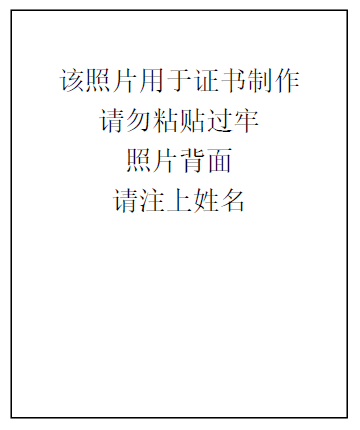 请冲印成近期1寸免冠白底彩色证件相片尺寸为25MM（宽）×35MM（高）人像比例合理，图像清晰必须与网上报名的电子版照片同版姓    名：                          身份证号：                          所在单位：                          申报学段：                          申报学科：                          网上报名号：                         